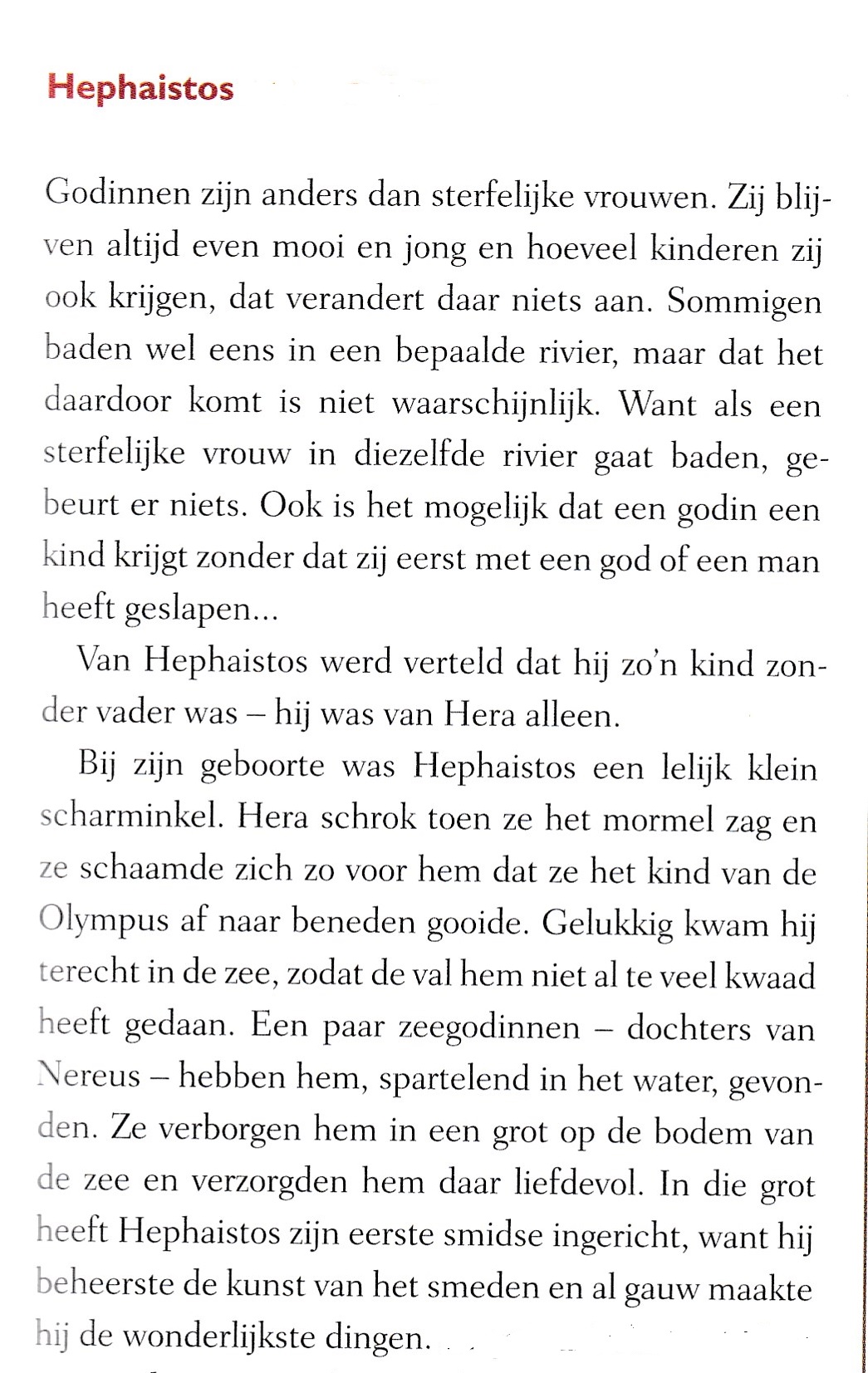 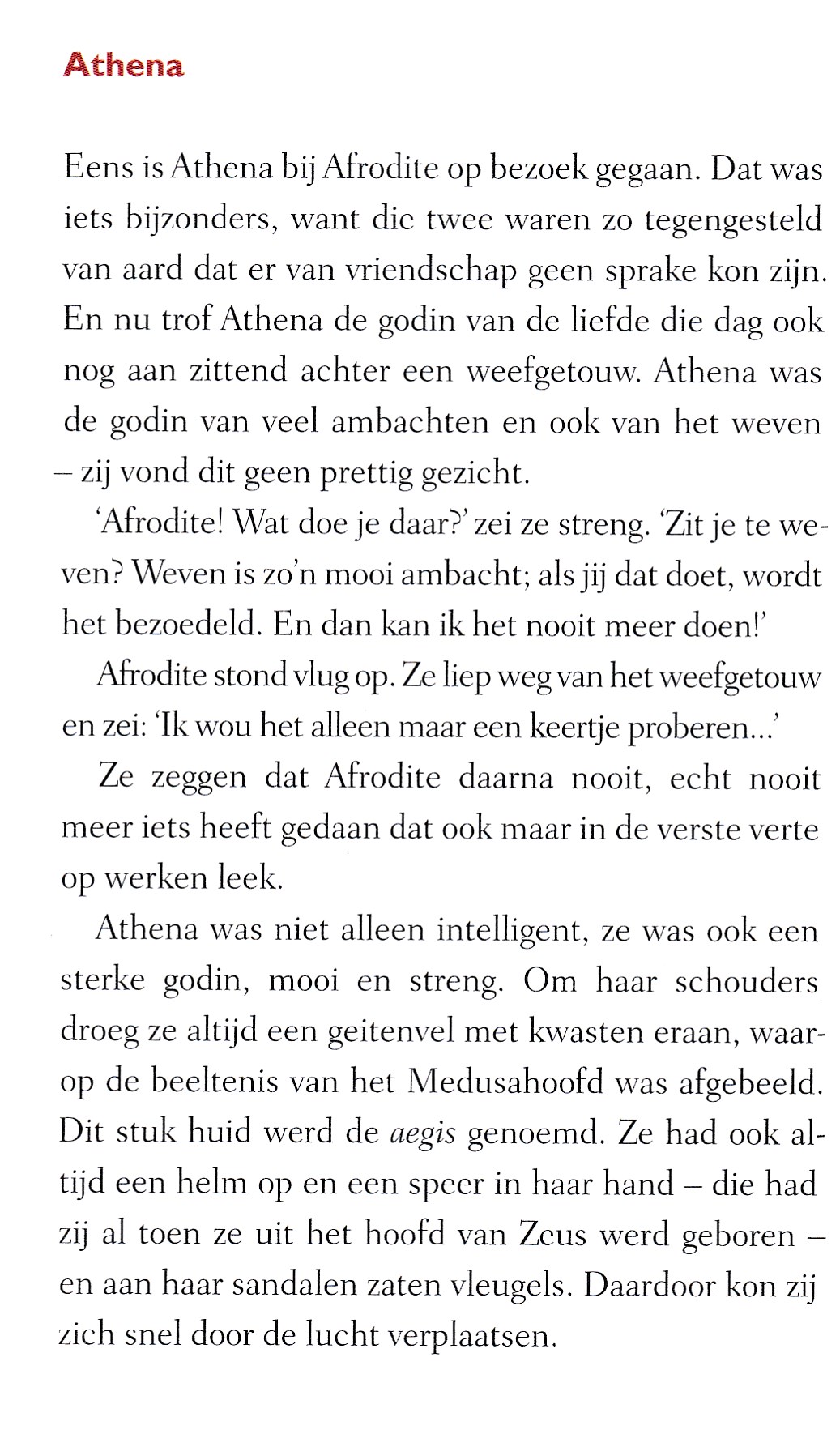 Apollo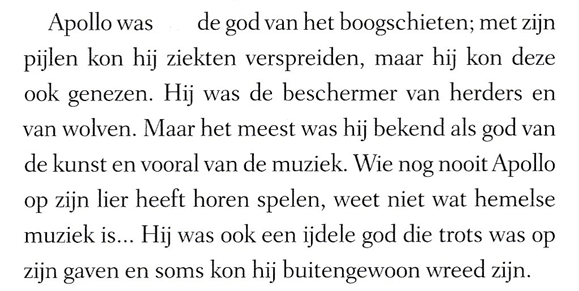 0-0-0-0-0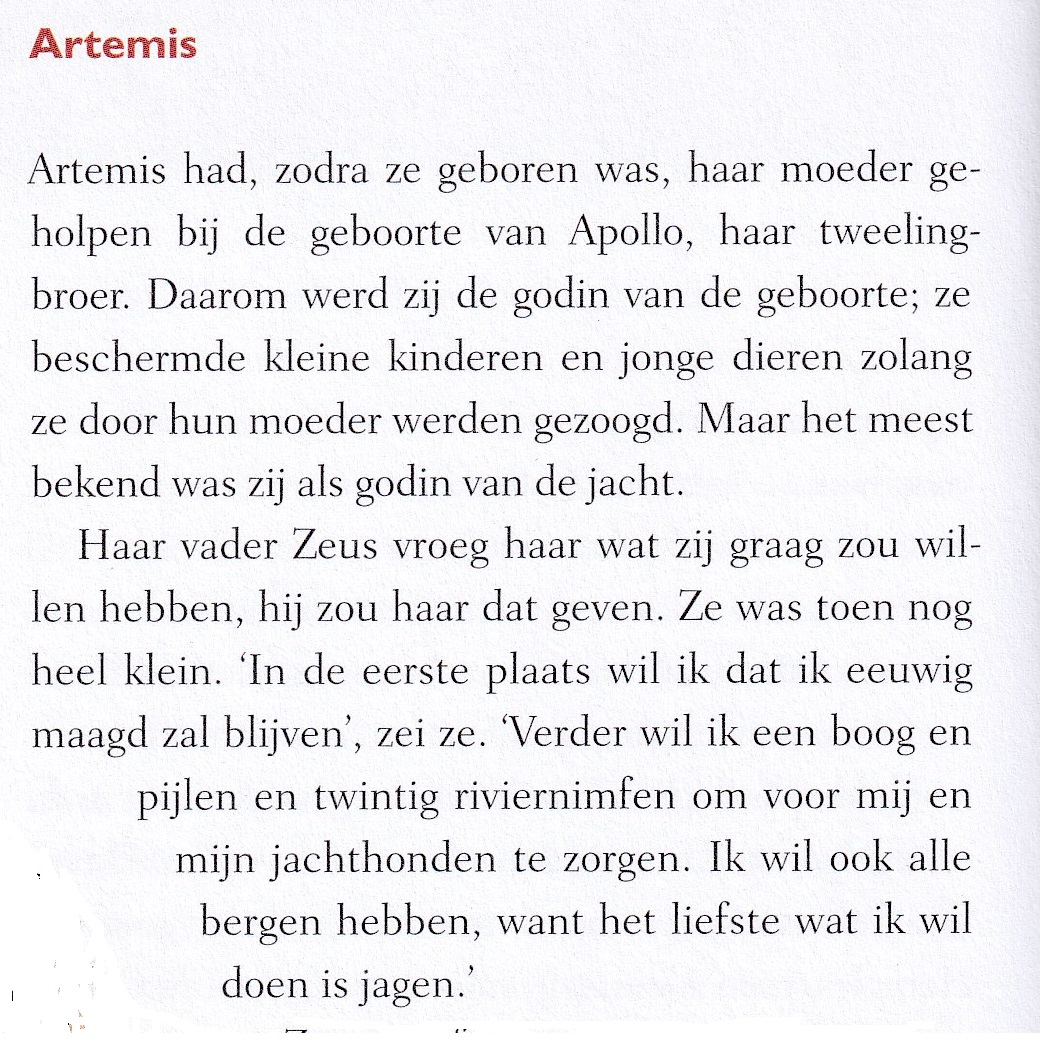 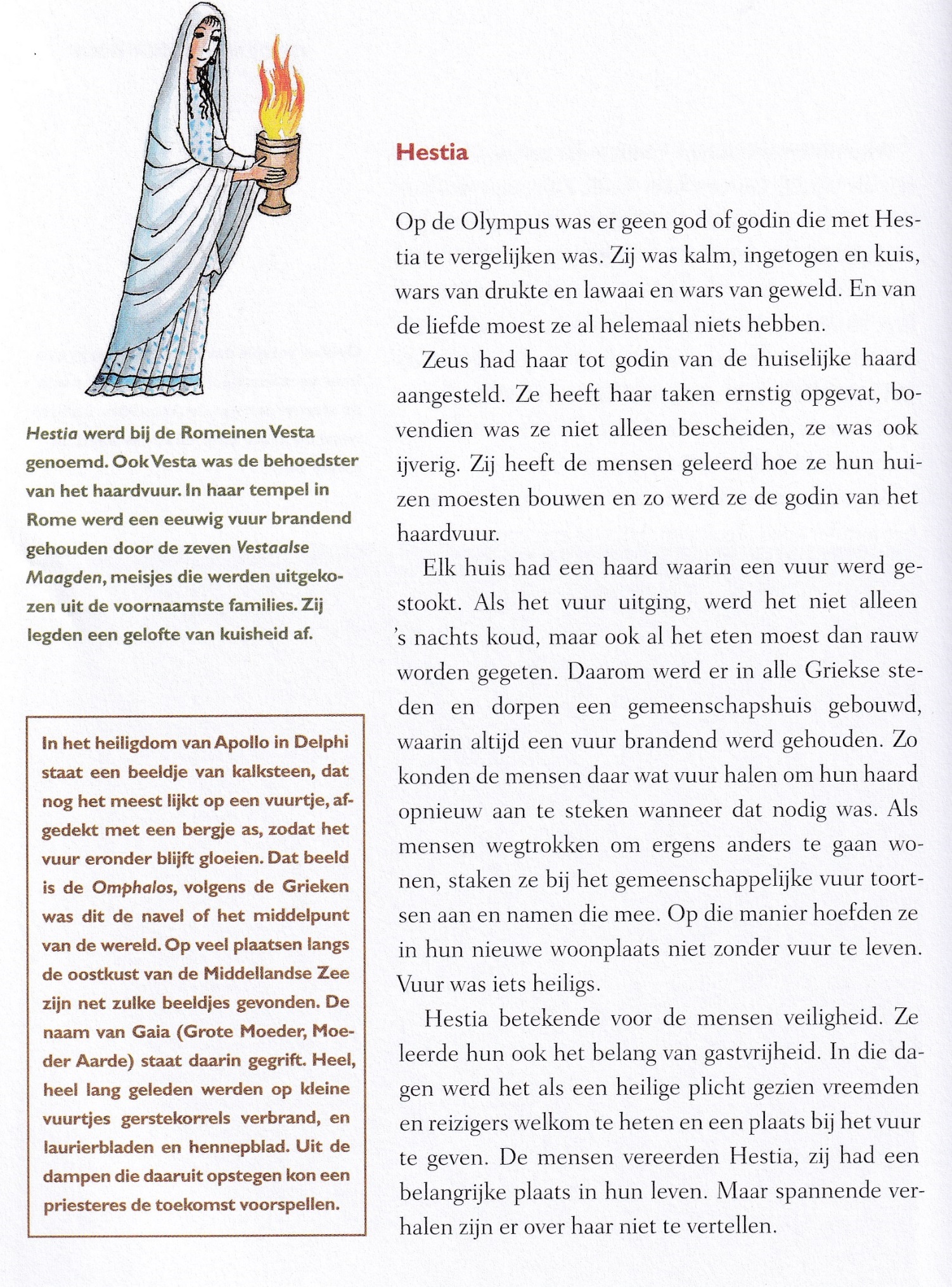 